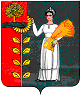 СОВЕТ ДЕПУТАТОВ СЕЛЬСКОГО ПОСЕЛЕНИЯ  ДУРОВСКИЙ СЕЛЬСОВЕТ Добринского муниципального района Липецкой области31-я сессия VI созыва   Р Е Ш Е Н И Е10.01.2023			                    с. Дурово                      № 111 –рсО внесении изменений в Положение «О денежном содержании и социальных гарантиях, лиц замещающих должности муниципальной службы администрации сельского поселения Дуровский сельсовет Добринского муниципального района»              Рассмотрев представленный администрацией сельского поселения Дуровский сельсовет проект изменений в Положение «О денежном содержании и социальных гарантиях, лиц замещающих должности муниципальной службы администрации сельского поселения Дуровский сельсовет Добринского муниципального района», принятое решением Совета депутатов сельского поселения Дуровский сельсовет Добринского муниципального района от  26.12.2019г №199-рс, руководствуясь ст.35 п.19 Устава сельского поселения Совет депутатов сельского поселения Дуровский сельсовет, постановлением Правительства Липецкой области №317 от 19.12.2022г. РЕШИЛ:1.Принять изменения в Положение «О денежном содержании и социальных гарантиях лиц, замещающих должности муниципальной службы администрации сельского поселения Дуровский сельсовет Добринского муниципального района», принятое решением Совета депутатов сельского поселения Дуровский сельсовет Добринского муниципального района от 26.12.2019г №199-рс (прилагается).2.Направить указанный нормативный правовой акт главе сельского поселения для подписания и официального обнародования.3.Настоящее   решение    вступает    в    силу    со    дня    его    официального обнародования и распространяется на правоотношения, возникшие с 1 января 2023 года.Председатель Совета депутатов      сельского поселенияДуровский сельсовет                                                  М.В.АлександроваПринятыРешением Совета депутатовсельского поселения Дуровкий сельсоветДобринского муниципального районаЛипецкой области Российской Федерацииот 10.01.2023г. №111-рсИзмененияв Положение о денежном содержании и социальных гарантиях лиц, замещающих должности муниципальной службы администрации сельского поселения Дуровский сельсовет Добринского муниципального района 1. Внести в Положение о денежном содержании и социальных гарантиях лиц, замещающих должности муниципальной службы администрации сельского поселения Дуровский сельсовет Добринского муниципального района, принятого решением Совета депутатов сельского поселения Дуровский сельсовет от 26.12.2019г.  № 199-рс (с внесенными изменениями решениями Совета депутатов сельского поселения Дуровский сельсовет от 14.12.2020 г. № 20-рс, от 28.12.2021 г № 69-рс) следующие изменения:Приложение №1 к Положению «О денежном содержании и социальных гарантиях лиц, замещающих должности муниципальной службы администрации сельского поселения Дуровский сельсовет Добринского муниципального района» изложить в новой редакции:Размеры
должностных окладов и ежемесячного денежного поощрения лиц, замещающих должности муниципальной службысельского поселения Дуровский сельсовет
Глава сельского поселенияДуровский сельсовет	Л.И.ЖдановаНаименование должностей(8 группа) Размер должностного оклада (в рублях)Ежемесячное денежноепоощрение(должностныхокладов)Старший специалист 1 разряда5 1181,2Специалист 1 разряда4 9181,0